Pupil Survey 2020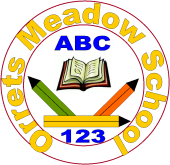 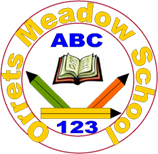 Is there bullying at Orrets Meadow?                              Yes -   0                       No  -     68                      All of the timeMost of the timeSome of the timeNeverI enjoy being at Orrets Meadow.61610My teachers help me do my best61610My teachers give me work which challenges me561200I enjoy learning at Orrets Meadow.59630Teachers listen to what I have to say in lessons59810There is an adult at Orrets Meadow who I can talk to if something is worrying me62510The behaviour of other pupils in my lessons is good58910The behaviour of other pupils around Orrets Meadow is good561200I feel safe when I am at Orrets Meadow.59800People at Orrets Meadow help me stay healthy63410People at Orrets Meadow help me to feel happy and if I am not happy they help me551210I take part in lots of clubs and activities at Orrets Meadow eg. Judo, fencing, minecraft, football, cookery, computer, art, table tennis club58910My teachers help me to do things myself and give me jobs of responsibility. 64400People at Orrets Meadow encourage me to respect other people and treat everyone the same.63500I would recommend Orrets Meadow to other children.63500